ФЕДЕРАЛЬНОЕ ГОСУДАРСТВЕННОЕ БЮДЖЕТНОЕ ОБРАЗОВАТЕЛЬНОЕ УЧРЕЖДЕНИЕ ВЫСШЕГО ОБРАЗОВАНИЯ «БАШКИРСКИЙ ГОСУДАРСТВЕННЫЙ МЕДИЦИНСКИЙ УНИВЕРСИТЕТ» МИНИСТЕРСТВА ЗДРАВООХРАНЕНИЯ РОССИЙСКОЙ ФЕДЕРАЦИИКафедра эпидемиологииПОРТФОЛИО ОРДИНАТОРАЮсупова Лилия РамилевнаФ.И.О.Специальность 32.08.12 «Эпидемиология»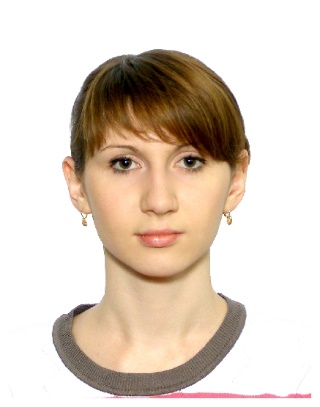 Уфа 2019Ф.И.О.  ординатора: Юсупова Лилия РамилевнаДата рождения: 01.04.1993Место рождения: РБ, Стерлибашевский район, с.СтерлибашевоДанные о имеющемся высшем образовании: 2017г. БГМУ, медико-профилактический факультетКвалификация по диплому: врач по общей гигиене, по эпидемиологииДанные о прохождении первичной аккредитации по специальности: по специальности медико-профилактическое дело, 07.07.2017 г.Ординатура по специальности: 32.08.12- ЭпидемиологияСрок обучения в ординатуре: 2018-2020 гг.Кафедра: ЭпидемиологииБазы прохождения производственной практики: ГБУЗ РБ ГДКБ №17 г.Уфа, ГАУЗ РБ ГКБ №18 г.УфаКоличество имеющихся научных публикаций и их выходные данные: нетКоличество выступлений с докладами на различных конференциях: нетНаличие грамот, дипломов за достижения и т.д.: нетОбщественная деятельность: нетДополнительные данные:Мои личные качества: аккуратная, вежливая, ответственная.Личная подпись (расшифровкой)_______________________________ Л.Р. Юсупова Участие в профессиональных конференциях, семинарах, симпозиумах:
№ п/пНазваниеконференций(семинаров и т.д.)Уровень(образовательнойорганизации,региональный,всероссийский,международный)Форма участияДата и местопроведениянет1.Владение персональным компьютеромдаКомпьютерные программы, с которыми умею работатьWord, excel, PowerPoint2.Иностранный языкНе владеюУровень владения-